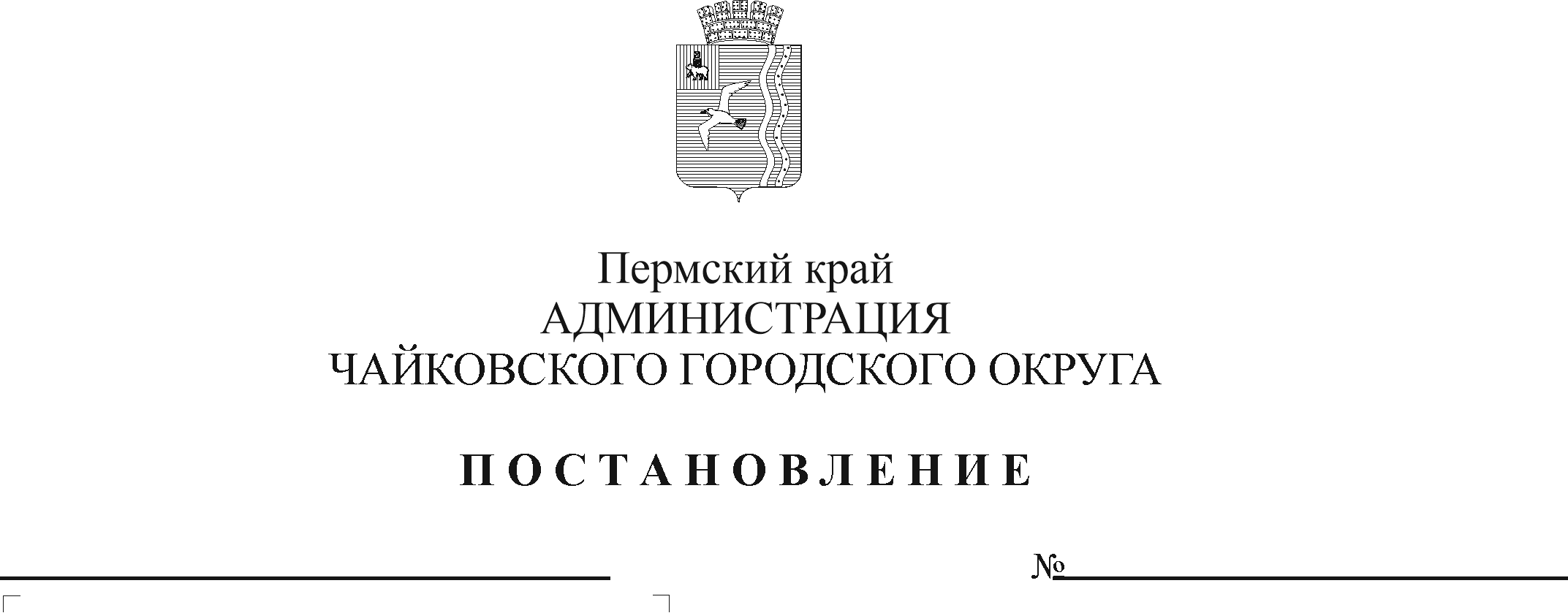 В соответствии со статьей 86 Бюджетного кодекса Российской Федерации, Федеральным законом от 6 октября 2003 г. №131-ФЗ «Об общих принципах организации местного самоуправления в Российской Федерации», Уставом Чайковского городского округа, постановлением администрации города Чайковского от 21 января 2019 г. № 14/1 «Об утверждении муниципальной программы «Территориальное развитие Чайковского городского округа», в целях необходимости образования земельных участков населенных пунктов Чайковского городского округаПОСТАНОВЛЯЮ: 1.	Внести в пункт 2 постановления администрации Чайковского городского округа от 6 апреля 2020 г. № 378 «Об установлении расходного обязательства Чайковского городского округа по разработке документации по планировке территории» изменение, изложив его в следующей редакции:«2. Включить в реестр расходных обязательств Чайковского городского округа расходы на разработку документации по планировке территории, за счет бюджета Чайковского городского округа, предусмотренных решением Думы Чайковского городского округа о бюджете Чайковского городского округа на соответствующий финансовый год и на плановый период.».2.	Опубликовать постановление в муниципальной газете «Огни Камы» и разместить на официальном сайте администрации Чайковского городского округа. 3.	Постановление вступает в силу после его официального опубликования и распространяется на правоотношения, возникшие с 9 января 2020 г.4.	Контроль за исполнением постановления возложить на заместителя главы администрации Чайковского городского округа по строительству и земельно- имущественным отношениям.Глава городского округа –глава администрации Чайковского городского округа	 				    Ю.Г. Востриков